Lunes26de septiembreEducación PreescolarEducación Socioemocional¡Yo puedo!Aprendizaje esperado: reconoce lo que puede hacer con ayuda y sin ayuda. Solicita ayuda cuando la necesita.Énfasis: autonomía.¿Qué vamos a aprender?Aprenderás a reconocer las actividades que puedes hacer con ayuda y sin ayuda, y a pedirla cuando la necesites.Identificarás cuál de estas actividades puedes hacer tu sola o tu solo y en cuál necesitas ayuda.¿Sabes peinarte tú sola o tú solo?¿Te puedes bañar tú sola o tú solo?¿Sabes comer tú sola o tú solo? ¿Te puedes lavar los dientes tú sola o tú solo?¿Puedes amarrarte las agujetas de tus zapatos o de tus tenis? Recuerda que en algunas ocasiones para lograr algo es necesario pedir ayuda.Pide a un adulto que te acompañe, él o ella podrán ayudarte a desarrollar las actividades y a escribir las ideas que te surjan.¿Qué hacemos? Pídele a quien te acompañe que lea contigo el siguiente cuento.“Un lío de cordones | cuento de Daniela Kulot” https://drive.google.com/file/d/1Ag7DFgR0mkCdemr6bmdCge2G2CTAKtmk/view?usp=sharingAhora responde las siguientes preguntas.¿Quién le regaló los zapatos a Laura?¿Qué sintió Laura al saber que todas las niñas y todos los niños de su clase sabían amarrarse las agujetas de sus zapatos y ella no?¿Cómo aprendió Laura a hacer los nudos de sus zapatos?En el siguiente video descubre algunos consejos que te servirán para fortalecer tu confianza, obsérvalo y escúchalo con atención.“Confianza”https://aprende.org/comparte/t1ggv4Recuerda confiar en ti mismo, no desanimarte, si algo no te sale a la primera inténtalo varias veces hasta que lo logres, es importante que seas constante y paciente, pero sobre todo no tengas miedo al intentarlo.Si tienes tu libro Mi álbum de preescolar 3er grado, pide a mamá o papá que te lo den, ve a la pág. 8 “¿Y tú ¿qué haces?”, observa con atención a la familia que ahí aparece seguramente verás algo que ya puedes hacer tu sola o tu solo, y algo en lo que necesites ayuda.Escucha con atención y disfruta esta canción, se llama “Yo puedo”. (Del minuto 22:20 al 27:40)https://www.youtube.com/watch?v=Nzr5nFvnR_0  En esta sesión aprendiste a reconocer algunas actividades que puedes hacer tu sola o tu solo, no olvides pedir ayuda a mamá, papá o a un adulto, cuando no entiendas cómo se hace, seguramente ellos podrán enseñarte cómo hacerlo, practica constantemente y verás que en poco tiempo lo lograrás. El reto de hoy:Ayuda a tu familia a realizar actividades en casa, como puede ser:Tender tu cama.Poner y levantar la mesa a la hora del desayuno.Barrer.Darle de comer a tu mascota.De esta manera ayudarás con las tareas diarias.¡Buen trabajo!Gracias por tu esfuerzoPara saber más:Lecturashttps://www.conaliteg.sep.gob.mx/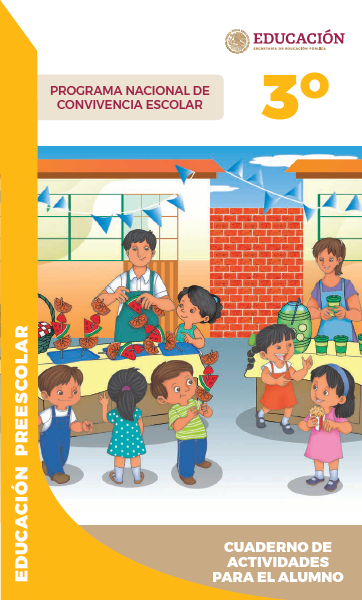 https://www.gob.mx/cms/uploads/attachment/file/533089/PREESCOLAR_Cuaderno_PNCE_2019.pdf